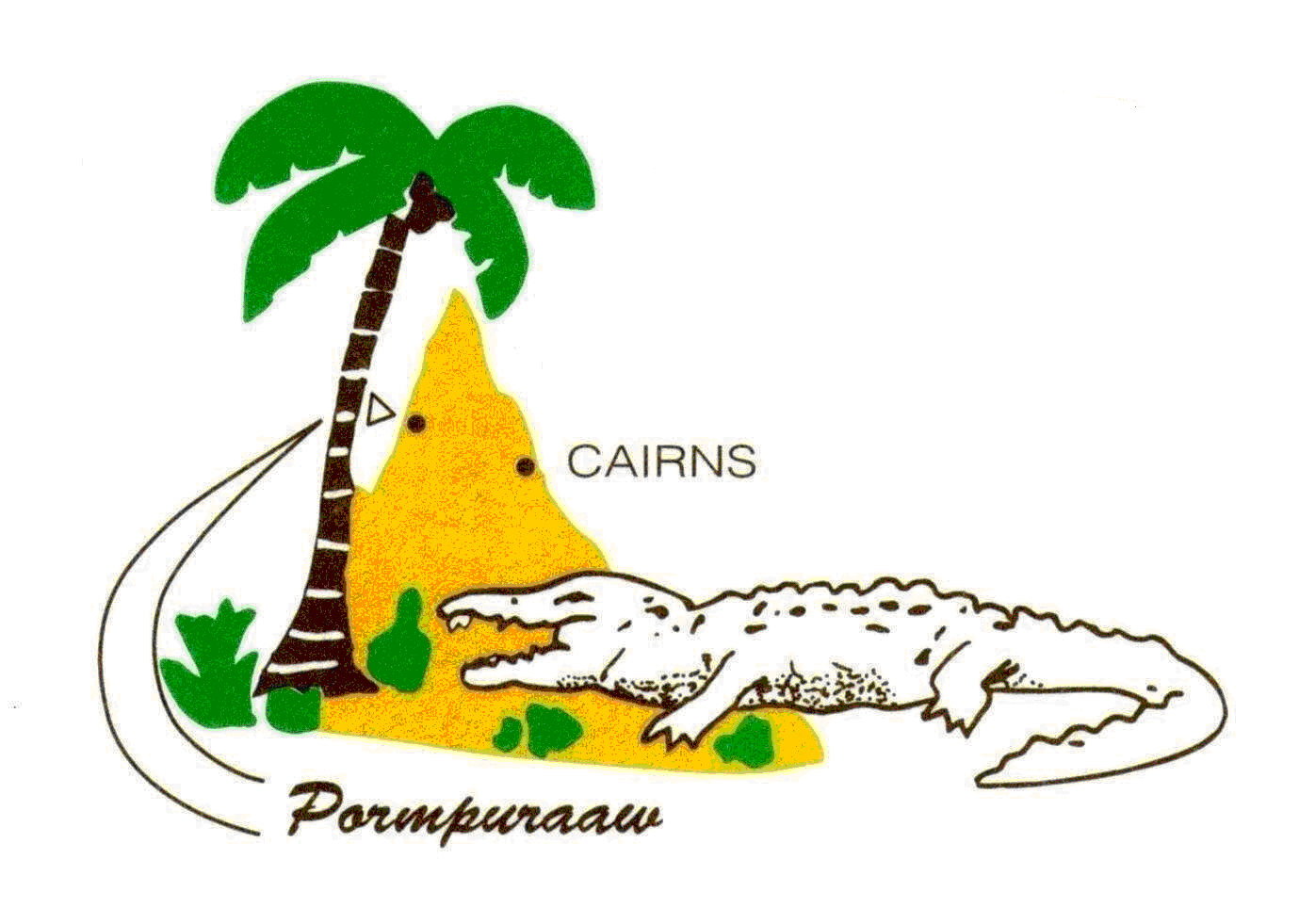 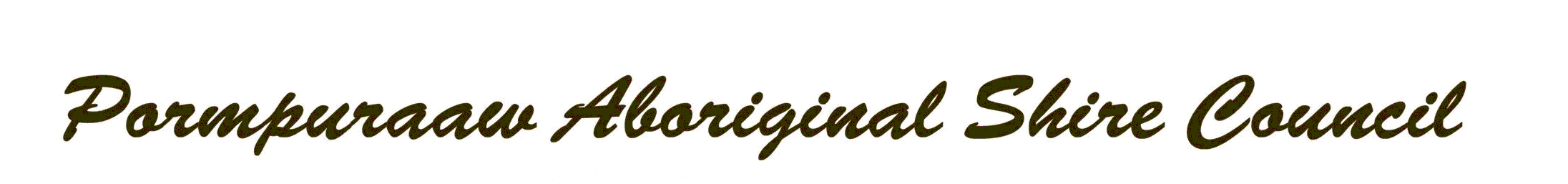 Minutes (Draft) Council Meeting  Date: Wed, 29 July 2020 at 10.00am. Present: Mayor Richard Tarpencha, D/Mayor George Conrad, Cr Tim Koo-Aga, Cr Ronald Kingi, Cr Andrea Foote, CEO Edward Natera (Minute Secretary). 												Apologies: Nil.											Declaration of any Conflict, any perceived or other Potential Conflict of Interest to be declared prior to meeting by Councillors ( Sect 173 of LGovt Act 2009 ): Nil. 									Related Party Declaration Form (RPDF), (Sect 171B of LGovt Act 2009): Confirmation of any changes to RPDF by Councillors & Senior Managers: Nil.												                    Matters arising from the Minutes: That Council confirm the Minutes of the meeting dated Wed, 24 June 2020 as true & correct.                                       Moved: Cr Koo-Aga. Seconded: Cr Conrad.                                                   CARRIED.                                                                                                 Resolution: 2020/07/01.									                                                                                      Delegations/Guests:  									Correspondence: List of inwards correspondence tabled for information:			Reports: Mayor’s Report:							8.1.1:  Budgets 2020-2021 (B2021): see Special Purpose Report (SPR) & full docu on B2021.	                                     Motion: That Council accepts B2021 as tabled by Mayor Tarpencha for adoption noting that:                                                Total Revenue: M$15,308,744,                                                    Total Expenditure: M$10, 910,396,                               Depreciation Cost: M$5,381,372.                                                      QTC: investment is at 1.8%.                                                     Wages blanket application at 3.5%, employment is assumed at 100%. Statement of estimated Financial Position and Operating Statement for period 2019-2020.                                 Moved: Cr Koo-Aga. Seconded: Cr Conrad.                                    CARRIED.                                                                                 Resolution: 2020/07/02.						8.1.2: Budgets 2020-2021, Schedule of Fees & Charges 2020-2021 ( SFC2021): see SPR & full docu  on SFC 2021.      	                                                Motion: That Council accepts the SFC2021 as tabled by Mayor Tarpencha for adoption.                                  Moved: Cr Conrad. Seconded: Cr Kingi.                                    CARRIED.                                                                                 Resolution: 2020/07/03.						8.1.3: Budgets 2020-2021, Policies: Revenue, Investment & Debt 2020-2021 (PRID2021 ): see SPR & full docu on PRID202, there are no changes to prior years.      	                                                Motion: That Council accepts the PRID2021 as tabled by Mayor Tarpencha for adoption.                                  Moved: Cr Kingi. Seconded: Cr Conrad.                                    CARRIED.                                                                                 Resolution: 2020/07/04.						8.1.4: Docu received titled Special Project Officer (SPO): see docu re SPO tabled on Wed, 24 June by Mayor Richard without Notice.                                             Motion: That Council accepts the SPO docu & more  discussions on  the requirements of the SPO, the Pros & Cons, Budgets and Due Process, noting that this will be a Work in Progress Proposal.                                  Moved: Cr Conrad. Seconded: Cr Kingi.                                    CARRIED.                                                                                 Resolution: 2020/07/05.						8.1.5: Docu received titled Matters of Concern (MOC): see docu re MOC received from Mayor Richard on 01 Jly. Mayor Richard to take the lead and open up discussions on this MOC.                                                                   Motion: That Council accepts & discuss this MOC in the most professional manner noting that there is a Code of Conduct, Local Govt Act & Belcarra that every elected member are bound to abide by and that each member will now agree to move forward as a collective group after frank & honest discussions are made on MOC.                                                             Moved: Cr Conrad. Seconded: Mayor Tarpencha.                                    CARRIED.                                                                                 Resolution: 2020/07/06.CEO’s Report:							8.2.1: Attendance Certificate (AC): see AC dated 29 July 2020 and approved for payment  at $1,473.60 each for Cr Foote, Cr Kingi & Cr Koo-Aga.										8.2.2:  Audit, Independent Audit Committee (IAC): see SPR docu dated 02 Jly on IAC.      	                                                Motion: That Council confirms receipt, acceptance and adoption of IAC Audit Charter and Audit Policy as tabled.                                                                               Moved: Cr Kingi. Seconded: Mayor Tarpencha.                                    CARRIED.                                                                                 Resolution: 2020/07/07.						8.2.3: Audit, Audit Interim Report (AIR): see SPR docu dated 07 Jly on AIR from Qld Audit Office.      	                                                Motion: That Council confirms receipt, acceptance and adoption of AIR.                                                     Moved: Cr Kingi.  Seconded: Cr Koo-Aga.                                    CARRIED.                                                                                 Resolution: 2020/07/08.						8.2.4: Crime & Corruption Commission (CCC): see SPR &  full docu on CCC & the issue with former Mayor Chris Loft from Fraser Coast Regional Council.             Motion: That Council confirms receipt, acceptance and understanding of this SPR &  CCC Prevention in Focus which is part of capacity building of Council.                                   Moved: Cr Kingi. Seconded: Cr Conrad.                                    CARRIED.                                                                                 Resolution: 2020/07/09.							8.2.5: Position Paper on Covid 19 Commercial Rental Relief (PPCCRR): see docu on PPCCRR on Commercial Rent Relief.                                               Motion: That Council confirms receipt of PPCCRR and well not evict any Commercial Renters, will negotiate terms and will not reduce/waive any Rental amounts.                                                                                  Moved: Cr Foote. Seconded: Cr Conrad.                                    CARRIED.                                                                                 Resolution: 2020/07/10.						8.2.6: Pormpuraaw Local Disaster Management Plan (PLDMP): see revised docu on PLDMP & SPR for 2020-2021. As per Disaster Management act 2003 Sect 57 & 58 PLDMP was to be reviewed annually.                                                Motion: That Council confirms receipt of PLDMP ans accepts for adoption as tabled.                                   Moved: Cr Conrad. Seconded: Cr Kingi.                                    CARRIED.                                                                                 Resolution: 2020/07/11.					Deputy CEO’s Report:8.3.1: Governance ( DCEO ): Council notes that position is vacant and placement is WIP. Duties are shared between Corporate Services Mgr & CEO and have covered: Audits, By-Laws ( Undesirables ), Leases, Rents, Public Works Extinguishment.                                                               Motion: That Council notes oversights by CSM & CEO and accepts above arrangements.                                                                           Moved: Cr Kingi. Seconded: Cr Conrad.                               CARRIED.                       Resolution: 2020/07/12.                                                                                                                                                                                                                                                                                  Corporate Services Executive Manager’s Report:8.4.1: Corporate Service Executive Manager (CSEM): General Report dated 25 Jly 2020 received and covered:                                                                     General Finance,                                                                     Grant Acquittals & Reporting,                                               Current Corporate Service Projects,                                              HR,                                                                                          Admin Store,                                                                          Guest House.Motion: That Council accepts the CSEM report dated 25 Jly as tabled.                                                                            Moved: Cr Koo-Aga. Seconded: Cr Conrad.                               CARRIED. Resolution: 2020/07/13.						8.4.2: PASC Draft Index Report for Asset at 30 Jne 2020:(DIR): see docu on DIR work for comprehensive asset valuation for 2019-2020 and 2020-2021.                                                                                                                                                 Motion: That Council accepts the DIR work that will ensure that PASC can control massive spikes in Asset Valuations.                                                                             Moved: Cr Kingi. Seconded: Cr Foote.                               CARRIED. Resolution: 2020/07/14.						8.4.3: Internal Audit Report Review of Desktop Index Valuation (IARRDIV): see docu on IARRDIV work for comprehensive asset valuation for 2019-2020 and 2020-2021.                                                                                                                                                 Motion: That Council accepts the IARRDIV work that will ensure that PASC incorporates correct accounting treatment to mitigate potential Audit Qualifications.                                                                             Moved: Cr Kingi. Seconded: Cr Foote.                               CARRIED. Resolution: 2020/07/15.						8.4.4: Human Resource:  (HR): HR report for June 2020 tabled covering:                                                                   Month in Review,                                                                       HR Training/Conference,                                                                                                                                            Reporting,                                                                                         Projects,New Starters,                                                     Terminations/Resignations,                                                          Recruitment,                                                                         Training,                                                                                              Breakdown of Wages.                                                                           Motion: That Council accepts the HR report for June 2020.                                                                        Moved: Cr Conrad. Seconded: Cr Kingi.                                                                      CARRIED.                                                                    Resolution: 2020/07/16.	                                                                                                                       Operations Executive Manager’s Report:						8.5.1: Operation Executive Manager Report (OEMR): OEMR received dated 17 July 2020 covering:                                                            Airport,                                                                                       RnM,                                                                              Main Roads,                                                                              Parks n Garden,                                                               Plumbing,                                                                 Housing,                                                                            Projects,Workshop,                                                                      Splash Park,                                                                             Bakery,                                                                                            Library Upgrade,                                                                              New Playground equipment.Motion: That Council accepts the OEMR dated 17 Jly 2020 as presented for adoption.                                                                        Moved: Cr Conrad.  Seconded: Cr Kingi.                            CARRIED.                                                                    Resolution: 2020/07/17.				Community Service Manager’s Report:					8.6.1: Community Service Executive Manager (CSEM): Council to note that this position is vacant (advt currently WIP). Duties are being spread across Corporate Ex Finance & CEO and has covered: Aged care: SDAP process, Centrelink: staff shortage, Justice Group: Integrated DV Officer & Coord interviews, Grant Funding, Qrt Activity Report,  Motion: That Council notes above arrangements and oversight.                                                                            Moved: Cr Kingi. Seconded: Cr Conrad.                               CARRIED. Resolution: 2020/07/18.Environment Manager’s Report:					8.7.1: Environment Exec Mgr (EEM) Report:  EEM Report received dated 16 June 2020 covering:                    Carbon Abatement/Hazard Reduction,                                                                                                                                                                                     Sea Turtle Nest Protection,                                                                                                                                                                             ICCIPWeed ControlTraining,                                                                                     Program Reporting,Unauthorised Access.Motion: That Council confirms & accepts the EEM  Report dated 16 June 2020 as tabled.                                                                            Moved: Cr Foote. Seconded: Cr Koo-Aga.                              CARRIED. Resolution: 2020/07/19.						 10.   Tenders & Quotations: Nil.11.    Notice of Motion: Nil										12.   Meeting Closed: 	12.48pm.						     13.   Next Meeting:  26 Aug 2020.Minutes accepted as true & correct.………………………………..          …………………………………………. Richard Tarpencha: Mayor.         Edward A Natera. CEO. 26 Jly 2020.         